КРУГЛЫЙ СТОЛ«КОНСОЛИДАЦИЯ ГОРОДСКИХ СООБЩЕСТВ: ПРОБЛЕМЫ ДИАГНОСТИКИ И РЕГУЛИРОВАНИЯ»05 октября 2023 г.Приглашаем Вас принять участие в традиционном круглом столе «Консолидация городских сообществ: проблемы диагностики и регулирования», который состоится в дистанционном (онлайн) формате 05 октября 2023 г. в 14.00 в ФГАОУ ВО «Белгородский государственный национальный исследовательский университет» (НИУ «БелГУ»).Примерный перечень вопросов для обсуждения:Социальная конъюнкция и дизъюнкция в современном обществе;Солидарность и консолидация: современная интерпретация;Город как пространство социальной консолидации;Предпосылки и барьеры консолидации в урбанизированной среде;Проблемы консолидации и деконсолидации в контексте специальной военной операции на Украине;Социальная консолидация в условиях цифровизации городской среды;Микропрактики консолидации в современном городе;Фактор миграции в развитии консолидационного процесса в российском городе. Участники круглого стола смогут предложить свои темы для обсуждения. Регламент выступления – до 7 минут.В случае согласия принять участие в круглом столе просим выслать в адрес Оргкомитета заявку на участие и тезисы выступления до 29 сентября 2023 г. по электронной почте: velikikh@bsu.edu.ru.В заявке необходимо указать следующие сведения:- фамилия, имя, отчество докладчика;- ученая степень, звание, занимаемая должность, учреждение;- тема выступления;- контактный телефон, адрес электронной почты.Тезисы выступлений принимаются в объеме до 3 стр. Оргкомитет оставляет за собой право отбора выступлений с учетом их соответствия тематике круглого стола.Участие в круглом столе бесплатное.Материалы круглого стола после прохождения экспертизы будут опубликованы в журнале «NOMOTETIKA. Философия. Социология. Право», рекомендованном ВАК Российской Федерации и сборнике, индексируемом в РИНЦ.Оргкомитет Круглого стола Наш адрес: 308015, г. Белгород, ул. Победы, 85, корп. 14, НИУ «БелГУ».Кафедра социальных технологий и государственной службы Институт экономики и управления ФГАОУ ВО «Белгородский государственный национальный исследовательский университет»Организатор: Бабинцев Валентин Павлович тел: 8-910-321-12-73е-mail: babintsev@bsu.edu.ruКоординатор: Великих Павел Константинович тел. 8-919-430-47-86е-mail: velikikh@bsu.edu.ru ФормаЗаявка для участия в круглом столе «Консолидация городских сообществ: проблемы диагностики и регулирования» 05 октября 2023 г.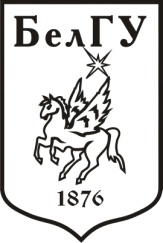 МИНОБРНАУКИ РОССИИФЕДЕРАЛЬНОЕ Государственное АВТОНОМНОЕ образовательное учреждениевысшего образования«БЕЛГОРОДСКИЙ ГОСУДАРСТВЕННЫЙ НАЦИОНАЛЬНЫЙИССЛЕДОВАТЕЛЬСКИЙ УНИВЕРСИТЕТ»(НИУ «БелГУ»)Фамилия, имя, отчество докладчикаУченая степень, званиеЗанимаемая должность, учреждениеТема выступленияКонтактный телефонАдрес электронной почты